Personal details:Relevant qualifications and learning:Employment history:You may continue on another sheet if necessary.Experience:Addressing criteria in the person specification, please provide your answer – within the space provided – on each of the followingHave a demonstrated interest in criminal law and the criminal justice system:Be motivated to succeed at the Criminal Bar, and have taken steps to develop skills and personal qualities necessary to succeed at the Criminal Bar:Have demonstrated potential as an advocate:Have excellent verbal and written communication skills:Be committed to the mission, vision and values of JUSTICE:Candidate’s StatementPlease state briefly why you wish to apply for this position and why you would like to work for JUSTICE:Please explain how you are of “exceptional promise but modest means”:RefereesPlease give details of two referees, including your present / most recent employer, where relevant:Number of days’ sick leave taken in the past 12 months:Please note your availability for interview:If successful, when would you be able to commence work at JUSTICE:DECLARATIONCriminal Convictions

Do you have any convictions which are not spent under the Rehabilitation of Offenders Act 1974?YES / NO

If yes, please give details below:
Data Protection Act 1998

The information contained in this application will be used exclusively as part of the selection and appointment process for the post for which you have applied.  The information will be held on file for a period of no longer than one year after the appointment is confirmed.  
Under the provisions of the Data Protection Act, you are entitled to have access to all personal data held by JUSTICE on payment of a fee, where this does not compromise the rights of third parties. 
I confirm that the information provided in this application form is accurate and truthful to the best of my knowledge. 
I agree to information provided to JUSTICE contained in this application form and as part of the recruitment and selection process being utilised and processed in line with the provisions of the Data Protection Act 1998 and as set out above.  Signed:  Date: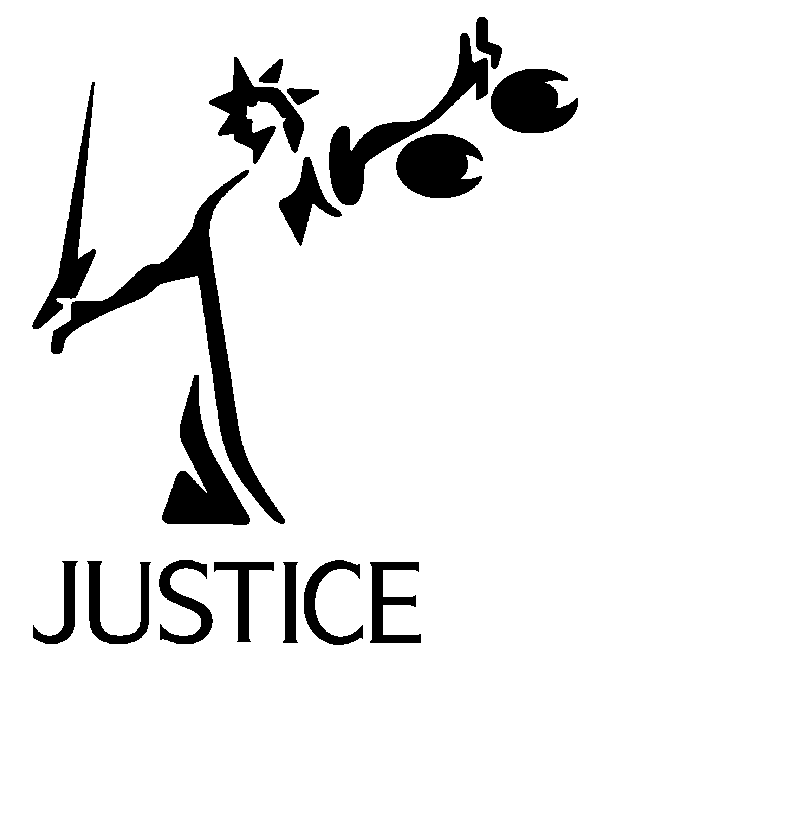 APPLICATION FORMJUSTICE EC4V 5AQTel 	020 7329 5100Fax 	020 7329 5055E-mail	jobs@justice.org.uk POST APPLIED FOR:  Kalisher InternSurnameForenamesAddressTelephoneDaytime:TelephoneEvening:E-mail addressCan this email address be used to contact you in confidence?  	Yes / NoCan this email address be used to contact you in confidence?  	Yes / NoStatusDo you require permission to work in the ?	     Yes / No	QualificationsDate obtainedPlace of studyVoluntary/community workVoluntary/community workVoluntary/community workExtra-curricular activitiesExtra-curricular activitiesExtra-curricular activitiesWhere relevant, please give details of your current or most recent employmentWhere relevant, please give details of your current or most recent employmentWhere relevant, please give details of your current or most recent employmentDatesEmployerPost held and main responsibilitiesCurrent salary:			      Notice period:Current salary:			      Notice period:Current salary:			      Notice period:If you are not currently in employmentWhat are you doing now?When did you leave your last employment/Education?What was your reason for leaving?If you are not currently in employmentWhat are you doing now?When did you leave your last employment/Education?What was your reason for leaving?If you are not currently in employmentWhat are you doing now?When did you leave your last employment/Education?What was your reason for leaving?Please give details of your previous employment and any gaps in employment (eg for travelling, study, unemployment or looking after a dependent). Please give details of your previous employment and any gaps in employment (eg for travelling, study, unemployment or looking after a dependent). Please give details of your previous employment and any gaps in employment (eg for travelling, study, unemployment or looking after a dependent). DatesEmployer/Other Post held, main responsibilities, salary and reasons for leaving/other detailsName:Position:Address:Telephone:Email:May we approach this referee before interview?		YES / NOName:Position:Address:Telephone:Email:May we approach this referee before interview?		YES / NO